На основании заявления общества с ограниченной ответственностью «Газпром трансгаз Ухта»,администрация ПОСТАНОВЛЯЕТ:1. Внести в постановление администрации МР «Печора» от 27.11.2023 № 2118 «Об установлении публичного сервитута в порядке главы V.7 Земельного кодекса Российской Федерации в пользу ООО «Газпром трансгаз Ухта» следующее изменение:1.1. В п. 1 постановления после слов «публичный сервитут» добавить слова «сроком на 49 лет».2. Отделу информационно-аналитической работы и контроля (Бревновой Ж.В.) в течение 5 рабочих дней со дня принятия настоящего постановления разместить постановление на официальном сайте муниципального района «Печора» в сети Интернет.И.о. главы муниципального района – руководителя администрации                                                                     Г.С. Яковина  ,,,,,,,,,попопопоАДМИНИСТРАЦИЯ МУНИЦИПАЛЬНОГО РАЙОНА «ПЕЧОРА»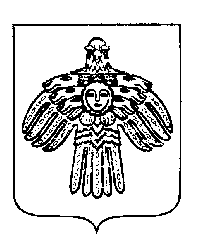 «ПЕЧОРА»  МУНИЦИПАЛЬНÖЙ  РАЙÖНСААДМИНИСТРАЦИЯ «ПЕЧОРА»  МУНИЦИПАЛЬНÖЙ  РАЙÖНСААДМИНИСТРАЦИЯ ПОСТАНОВЛЕНИЕШУÖМПОСТАНОВЛЕНИЕШУÖМПОСТАНОВЛЕНИЕШУÖМПОСТАНОВЛЕНИЕШУÖМ   18   января   2024    г.г. Печора, Республика Коми	                                         № 48	                                         № 48О внесении изменений в постановление администрации МР «Печора» от 27.11.2023 № 2118 «Об установлении публичного сервитута в порядке главы V.7 Земельного кодекса Российской Федерации в пользу ООО «Газпром трансгаз Ухта» О внесении изменений в постановление администрации МР «Печора» от 27.11.2023 № 2118 «Об установлении публичного сервитута в порядке главы V.7 Земельного кодекса Российской Федерации в пользу ООО «Газпром трансгаз Ухта» О внесении изменений в постановление администрации МР «Печора» от 27.11.2023 № 2118 «Об установлении публичного сервитута в порядке главы V.7 Земельного кодекса Российской Федерации в пользу ООО «Газпром трансгаз Ухта» О внесении изменений в постановление администрации МР «Печора» от 27.11.2023 № 2118 «Об установлении публичного сервитута в порядке главы V.7 Земельного кодекса Российской Федерации в пользу ООО «Газпром трансгаз Ухта» 